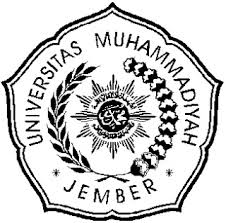 RANCANGAN PEMBELAJARAN SEMESTERMATA KULIAH: ENTREPRENEURSHIP (KEWIRAUSAHAAN)KODE: MJU-08Oleh:Fefi Nurdiana Widjayanti, S.P. M.P.NIP.197603052005012002NIDN.0005037602UNIVERSITAS MUHAMMADIYAH JEMBERFAKULTAS PERTANIANPROGRAM STUDI AGRIBISNIS                                            TAHUN 2020						SILABUS MATA KULIAHMata  kuliah	: Entrepreneurship (Kewirausahaan)Bobot SKS	: 2 sks Bidang Ilmu	: PertanianFak/Prodi	: Agribisnis/PertanianKode mt Kuliah : MJU-08Semester	   : 4Capaian Pembelajaran(CP/LO) Mata Kuliah:Mahasiswa mampu memahami tentang wirausaha dan impian.Mahasiswa mampu   memahami tentang karakter kewirausahaan. Mahasiswa mampu memahami tentang cara menentukan peluang usaha.Mahasiswa mampu memahami tentang interpersonal skill komunikasi, kepemimpinan dan motivasi..Mahasiswa mampu memahami tentang kompetensi pemasaran, kreativitas dan inovasi.Mahasiswa mampu memahami tentang manajemen keuangan usaha dan evaluasi kerjaDiskripsi Mata Kuliah:Mata kuliah Entrepreneurship ( Kewirausahaan ) di Fakultas Pertanian prodi Agribisnis  adalah, menguraikan tentang tentang kewirausahaan, peluang usaha dan kelayakan usaha,  ruang lingkup kewirausahaan, identifikasi peluang usaha dan kelayakan usaha, perencanaan dan pengendalian sumber daya, pengembangan usaha mandiri dan menciptakan citra wirausaha yang unggul.Bahan Kajian  : Wirausaha dan impian Karakter kewirausahaan Cara menentukan peluang usaha Interpersonal skill komunikasi, kepemimpinan dan motivasi.Kompetensi pemasaran, kreativitas dan inovasi Manajemen keuangan usaha dan evaluasi kerja RENCANA PEMBELAJARAN SATU SEMESTER (RPS)Nama Mata Kuliah				: Entrepreneurship ( Kewirausahaan )Kode/SKS				: 038 / 3  SKSPembina Mata Kuliah				: Fefi Nurdiana Widjayanti,SP. MPCapaian Pembelajaran (LO) Prodi	: Memiliki pengetahuan tentang kewirausahaan, peluang usaha dan kelayakan usaha.Capaian Pembelajaran (LO) MK	: Memiliki pengetahuan tentang kewirausahaan, peluang usaha dan kelayakan usahaREFERENSI (RUJUKAN YANG DIPAKAI)Adair, John, 2008, Kepemimpinan yang memotivasi, Gramedia Pustaka Utama, Jakarta.  Daniels, Aubrey C, 2005, Maximum Performance: Sistem motivasi terbaik bagi kinerja    	 	karyawan, Buana Ilmu Populer, Jakarta.Dirjen Pembelajaran dan Kemahasiswaan; Ditjen Pendidikan Tinggi; Kementrian Pendidikan  		dan Kebudayaan, 2013, Modul Pembelajaran Kewirausahaan, Jakarta.Kusnadi, 2002, Masalah, kerjasama, konflik, dan kinerja (kontemporer & Islam), Taroda, Malang.Lesmana, R dan Rudy Surjanto, 2003, Financial Performance Analyzing Pedoman Menilai Kinerja Keuangan untuk perusahaan Tbk, yayasan, BUMN, BUMD, dan organisasi lainnya, Elex media Komputindo, Jakarta.Meredith, G.G, 1996, Kewirausahaan teori dan praktik, Pustaka Binaman Presindo, Jakarta.Winardi, 2000, Asas-asas Manajemen, Penerbit Mandar Maju, Bandung.Yager, Jan, 2005, Creative Time Management, Bhuana Ilmu Populer, Jakarta.IV. EVALUASI (SISTEM PENILAIAN) a.   Penentuan Komponen dan Bobot Penilaian b.   Sistem Penilaian Sistem Penilaian dapat menggunakan : PAP (Penilaian Acuan Patokan) adalah penilaian dengan menggunakan standar nilai     Universitas/Fakultas/Prodi bersifat absolute atau mutlak PAN (Penilaian Acuan Normal) adalah penilaian dengan berdasarkan standar kelulusan kelas yang sifatnya relativePenilaian Keaktifan di kelas dan Attitude merupakan standar penilaian dengan didasarkan Perbuatan, Tindakan, Inisiatif dan Loyalitas.   Keterangan:Perbuatan merupakan tingkah laku mahasiswa yang sesuai norma, Tindakan merupakan kesigapan mahasiswa untuk mengatasi masalah,  Inisiatif merupakan pemrakarsa dalam menyumbangkan ide kreatif,  Loyalitas merupakan kepatuhan dan kesetiaan mahasiswa.STRATEGI PEMBELAJARAN Kegiatan pembelajaran didasarkan pada Discovery learning (penemuan)  dan Individual learning (Perorangan)  berbasis Student Centered Learning , sesuai dengan tujuan dan materi yang dipelajari. Dosen dapat menggunakan berbagai metode dan pendekatan dengan lebih menekankan pada keaktifan mahasiswa dalam pembelajaran. SATUAN ACARA PERKULIAHAN (SAP- I)Mata  kuliah	: Entrepreneurship/KewirausahaanBobot SKS	: 3 sks Bidang Ilmu	: PertanianFak/Prodi	: Agribisnis/PertanianKode Kuliah	: AB1.20Minggu Ke	:  1     		          Pendahuluan dan Kontrak KuliahContoh Pertanyaan :1. Apakah anda pernah mendengar tentang kewirausahaan?2. Apa yang anda ketahui tentang kewirausahaan?\3. Selanjutnya apakah anda mengetahui tentang kewirausahaan?4. Apakah tujuan dan manfaat kewirausahaan?Tugas : Membuat Peta ImpianSATUAN ACARA PERKULIAHAN (SAP- II)Mata  kuliah	: Entrepreneurship/KewirausahaanBobot SKS	: 3 sks Bidang Ilmu	: PertanianFak/Prodi	: Agribisnis/PertanianKode Kuliah	: AB1.20Minggu Ke	:  2                         1. Wirausaha dan ImpianContoh Pertanyaan :1. Apakah yang anda ketahui tentang wirausaha ?2. Apa yang anda ketahui tentang kewirausahaan?3. Apakah impian anda?4. Apakah anda mempunyai impian untuk menjadi wirausaha?5. Apakah anda mengetahui impian yang smart?Tugas : Mencari Entrepeneur yang menjadi Idola dan Diceritakan kisahnya melalui              Tulisan dan  dilaporkan SATUAN ACARA PERKULIAHAN (SAP- III)Mata  kuliah	: Entrepreneurship/KewirausahaanBobot SKS	: 3 sks Bidang Ilmu	: PertanianFak/Prodi	: Agribisnis/PertanianKode Kuliah	: AB1.20Minggu Ke	:  3	                        2. Karakter KewirausahaanContoh Pertanyaan :1. Apakah yang anda ketahui tentang karakter kewirausahaan?2. Apa yang anda ketahui tentang karakter wirausaha?3. Apakah anda mengetahui tentang Faktor- faktor yang menyebabkan kegagalan wirausaha?SATUAN ACARA PERKULIAHAN (SAP- IV)Mata  kuliah	: Entrepreneurship/KewirausahaanBobot SKS	: 3 sks Bidang Ilmu	: PertanianFak/Prodi	: Agribisnis/PertanianKode Kuliah	: AB1.20Minggu Ke	:  4		           3. Menentukan Peluang UsahaTugas : Mencari Peluang Usaha yang dapat menambah penghasilan dengan               memanfaatkan produk pertanianSATUAN ACARA PERKULIAHAN (SAP- V)Mata  kuliah	: Entrepreneurship/KewirausahaanBobot SKS	: 3 sks Bidang Ilmu	: PertanianFak/Prodi	: Agribisnis/PertanianKode Kuliah	: AB1.20Minggu Ke	:  5 dan 6		4. Komunikasi sebagai  Interpersonal skill Tugas : Membuat Video cara membuat atau mengolah produk pertanian menjadi produk               lain yang siap dijual dari tugas sebelumnya.SATUAN ACARA PERKULIAHAN (SAP- VI)Mata  kuliah	: Entrepreneurship/KewirausahaanBobot SKS	: 3 sks Bidang Ilmu	: PertanianFak/Prodi	: Agribisnis/PertanianKode Kuliah	: AB1.20Minggu Ke	:  7 		     5 . Kreativitas dan InovasiContoh Pertanyaan :Apakah yang anda ketahui tentang bagaimana mengembangkan kreativitas dan Inovasi?Apa yang anda ketahui tentang Peranan Inovasi dalam pengembangan produk dan jasa? Apakah yang anda ketahui tentang Peranan Kreativitas dalam pengembangan produk dan  jasa?Apa yang anda ketahui tentang bagaimana cara mengembangkan produk dan jasa yang unggul?SATUAN ACARA PERKULIAHAN (SAP- VII)Mata  kuliah	: Entrepreneurship/KewirausahaanBobot SKS	: 3 sks Bidang Ilmu	: PertanianFak/Prodi	: Agribisnis/PertanianKode Kuliah	: AB1.20Minggu Ke	:  8 dan 9   	               6. Motivasi sebagai Interpersonal  skillContoh Pertanyaan :1. Apakah yang anda ketahui tentang Konsep Motivasi?2. Apa yang anda ketahui tentang Teori Motivasi?3. Apakah anda mengetahui tentang motivasi dalam kaitannya dengan kepuasan kerja?4. Apakah anda mengetahui tentang teori proses motivasi kerja?5. Apa yang anda ketahui tentang keterkaitan motivasi dengan kepuasan kerja?6. Apakah anda mengetahui tentang motivasi dalam peningkatan kinerja dan produktivitas?SATUAN ACARA PERKULIAHAN (SAP- VIII)Mata  kuliah	: Entrepreneurship/KewirausahaanBobot SKS	: 3 sks Bidang Ilmu	: PertanianFak/Prodi	: Agribisnis/PertanianKode Kuliah	: AB1.20Minggu Ke	:  10 dan 11		7. Kepemimpinan sebagai Interpersonal skill Contoh Pertanyaan :1. Apakah yang anda ketahui tentang kepemimpinan? 2. Apa yang anda ketahui tentang peran kepemimpinan dan manajemen?3. Apakah anda mengetahui tentang gaya kepemimpinan?4. Apakah anda mengetahui tentang  syarat-syarat kepemimpinan?5. Apa yang anda ketahui tentang pemimpin formal dan informal?6. Apakah anda mengetahui tentang perbedaan antara kepala dan pemimpin?SATUAN ACARA PERKULIAHAN (SAP- IX)Mata  kuliah	: Entrepreneurship/KewirausahaanBobot SKS	: 3 sks Bidang Ilmu	: PertanianFak/Prodi	: Agribisnis/PertanianKode Kuliah	: AB1.20Minggu Ke	:  12 dan 13		8. PemasaranContoh Pertanyaan1. Apakah yang anda ketahui definisi pemasaran? 2. Apa yang anda ketahui tentang tugas, fungsi dan orientasi pemasaran?3. Apakah anda mengetahui tentang strategi pemasaran?4. Apakah anda mengetahui tentang  penentuan target perusahaan?SATUAN ACARA PERKULIAHAN (SAP- X)Mata  kuliah	: Entrepreneurship/KewirausahaanBobot SKS	: 3 sks Bidang Ilmu	: PertanianFak/Prodi	: Agribisnis/PertanianKode Kuliah	: AB1.20Minggu Ke	:  14 dan 15		7. Manajemen Keuangan Usaha Contoh Pertanyaan :1. Apakah yang anda ketahui tentang aktivitas penggunaan dana? 2. Apa yang anda ketahui tentang aktivitas perolehan dana?3. Apakah anda mengetahui tentang aktivitas pengelolaan dana?SATUAN ACARA PERKULIAHAN (SAP- XI)Mata  kuliah	: Entrepreneurship/KewirausahaanBobot SKS	: 3 sks Bidang Ilmu	: PertanianFak/Prodi	: Agribisnis/PertanianKode Kuliah	: AB1.20Minggu Ke	:  16		8. Evaluasi KerjaContoh PertanyaanApakah yang anda ketahui tentang cara mengukur kinerja aktual?       2.   Apa yang anda ketahui tentang cara  membandingkan kinerja             aktual dengan standar?      3.  Apakah anda mengetahui tentang cara melakukan tindakan             manajerial?Pertemuan keKemampuan Akhir yang Diharapkan (KAD)IndikatorBahan Kajian/Materi PembelajaranBentuk/Metode PembelajaranKriteria PenilaianBobot1 1. Mahasiswa mengetahui,      Memahami kontrak     mata kuliah      Kewirausahaan dan       mampu menjelasakan     pengertian      kewirausahaan1.1    Menyebutkan pengertian         Kewirausahaan1.1.1 Menyebutkan pengertian          Wirausaha1.2.1 Menyebutkan pendapat          para pakar mengenai           kewirausahaan1.    Pendahuluan1.1  Definisi dan Pengertian        Kewirausahaan dan WirausahaCeramah, Diskusi, konsistensi  dengan memberikan tugas dan kuis.Ketepatan penjelasan, dan kelengkapan tugas tertulis Keaktifan dalam bertanya dan menjawab pertanyaan, attitude di kelas5%Pertemuan keKemampuan Akhir yang Diharapkan (KAD)IndikatorBahan Kajian/Materi PembelajaranBentuk/Metode PembelajaranKriteria PenilaianBobot22. Mahasiswa dapat           menjelaskan     wirausaha dan impian2.1.1 Memahami tentang            wirausaha dan impian2.1 2 Memahami tentang          impian menjadi           wirausahawan2.2    Memahami tentang           impian harus smart2.3    Memahami keuntungan          dan kerugian wirausaha2.4    Memahami tentang          langkah-langkah memulai          wirausaha2.   Wirausaha Dan Impian       2.1  Impian Menjadi          Wirausahawan 2.2  Impian Harus Smart 2.3  Keuntungan Dan Kerugian        Wirausaha2.4  Langkah-Langkah Memulai        Wirausaha  Ceramah, Diskusi sertakonsistensi dengan memberikan tugas dan kuisKetepatan penjelasan, dan kelengkapan tugas tertulisKeaktifan dalam bertanya dan menjawab pertanyaan, attitude di kelas5%33.Mahasiswa dapat     menjelaskan       karakter kewirausahaan3.1.1 Memahami karakter           kewirausahaan3.1.2 Memahami karakter            wirausahawan3.2    Memahami Faktor- faktor          yang menyebabkan            kegagalan wirausaha.3.    Karakter Kewirausahaan3.1. Karakter Wirausahawan3.2  Faktor-faktor yang         menyebabkan kegagalan        wirausahaCeramah, Diskusi sertakonsistensi dengan memberikan tugas dan kuisKetepatan penjelasan, dan kelengkapan tugas tertulisKeaktifan dalam bertanya dan menjawab pertanyaan, attitude di kelas10%Pertemuan keKemampuan Akhir yang Diharapkan (KAD)IndikatorBahan Kajian/Materi PembelajaranBentuk/Metode PembelajaranKriteria PenilaianBobot4 4. Mahasiswa dapat     Memahami bagaimana     cara menentukan     peluang usaha  4.1.1 Memahami bagaimana          cara menentukan peluang          usaha  4.1.2 Memahami bagaiman cara          menemukan Peluang          usaha4.2    Memahami bagaimana          cara memilih Lapangan          Usaha4.3    Memahami bagaimana          cara mengembangkan            Gagasan Usaha4.    Menentukan Peluang Usaha4.1  Menemukan Peluang Usaha4.2  Memilih Lapangan Usaha4.3 Mengembangkan Gagasan       UsahaCeramah, Diskusi sertakonsistensi dengan memberikan tugas dan kuisKetepatan penjelasan, dan kelengkapan tugas tertulisKeaktifan dalam bertanya dan menjawab pertanyaan, attitude di kelas10%5-6 5. Mahasiswa memahami     Komunikasi sebagai     Interpersonal skill5.1   Memahami Komunikasi         sebagai Interpersonal skill 5.2   Memahami Pengertian         Komunikasi5.3   Memahami Komponen         Komunikasi5.4   Memahami Tujuan dan         Fungsi Komunikasi5.5   Memahami Kegunaan          mempelajari ilmu         komunikasi5.6   Memahami Komunikasi         dalam Organisasi5.7   Memahami Teknik         Presentasi5.8   Memahami Persiapan         Presentasi5.9   Memahami bagaimana         cara Presentasi5.     Komunikasi sebagai         Interpersonal skill 5.1   Pengertian Komunikasi5.2   Komponen Komunikasi5.3   Tujuan dan Fungsi         Komunikasi5.4   Kegunaan mempelajari         ilmu komunikasi5.5   Komunikasi dalam         Organisasi5.6   Teknik Presentasi5.7   Persiapan Presentasi5.8   PresentasiCeramah, Diskusi sertakonsistensi dengan memberikan tugas dan kuisKetepatan penjelasan, dan kelengkapan tugas tertulisKeaktifan dalam bertanya dan menjawab pertanyaan, attitude di kelas10%Pertemuan keKemampuan Akhir yang Diharapkan (KAD)IndikatorBahan Kajian/Materi PembelajaranBentuk/Metode PembelajaranKriteria PenilaianBobot76.  Mahasiswa dapat mengembangkan inovasi dan menciptakan produk dan layanan yang unggul6.1 Mengembangkan kreativitas          dan Inovasi6.2 Memahami Peranan Inovasi       dalam pengembangan         produk dan jasa6.3 Memahami Peranan       Kreativitas dalam       pengembangan produk dan       jasa6.4 Memahami bagaimana cara       mengembangkan produk        dan jasa yang unggul6.    Kreativitas dan Inovasi6.1  Peranan Inovasi dalam        pengembangan produk dan jasa6.2 Peranan Kreativitas dalam       pengembangan produk dan       jasa6.3 Mengembangkan produk        dan jasa yang unggulCeramah, Diskusi dan konsistensi dengan memberikan tugas dan kuisKetepatan penjelasan, dan kelengkapan tugas tertulisKeaktifan dalam bertanya dan menjawab pertanyaan, attitude di kelas10%8-97. Mahasiswa dapat     Memahami Motivasi     sebagai Interpersonal      skill7.1 Memahami Motivasi       sebagai Interpersonal        skill 7.2 Memahami Konsep        Motivasi7.3 Memahami Teori Motivasi7.4 Memahami motivasi dalam        kaitannya dengan kepuasan       kerja7.5 Memahami teori proses       motivasi kerja7.6 Memahami keterkaitan       motivasi dengan kepuasan       kerja7.7 Memahami motivasi dalam       peningkatan kinerja dan       produktivitas7.   Motivasi sebagai Interpersonal         skill7.1 Konsep Motivasi7.2 Teori Motivasi7.3 Motivasi dalam kaitannya       dengan kepuasan kerja7.4 Teori proses motivasi kerja7.5 Keterkaitan motivasi dengan       kepuasan kerja7.6 Motivasi dalam peningkatan        kinerja dan produktivitasCeramah, Diskusi dan konsistensi dengan memberikan tugas dan kuisKetepatan penjelasan, dan kelengkapan tugas tertulisKeaktifan dalam bertanya dan menjawab pertanyaan, attitude di kelas10%Pertemuan keKemampuan Akhir yang Diharapkan (KAD)IndikatorBahan Kajian/Materi PembelajaranBentuk/Metode PembelajaranKriteria PenilaianBobot10-118. Mahasiswa memahami     Kepemimpinan sebagai     Interpersonal skill8.1 Memahami Kepemimpinan       sebagai Interpersonal skill 8.2 Memahami pengertian       kepemimpinan8.3 Memahami peran       kepemimpinan dan       manajemen8.4 Memahami gaya       kepemimpinan8.5 Memahami syarat-syarat        kepemimpinan8.6 Memahami pemimpin       formal dan Informal8.7 Memahami kepala dan       pemimpin8.   Kepemimpinan sebagai        Interpersonal skill 8.1 Pengertian kepemimpinan8.2 Peran kepemimpinan dan       manajemen8.3 Gaya kepemimpinan8.4 Syarat-syarat kepemimpinan8.5 Pemimpin Formal dan Informal8.6 Kepala dan pemimpinCeramah, Diskusi dan konsistensi dengan memberikan tugas dan kuisKetepatan penjelasan, dan kelengkapan tugas tertulisKeaktifan dalam bertanya dan menjawab pertanyaan, attitude di kelas10%12-139. Mahasiswa mengetahui     bagaimana cara menjual     produk kepada     konsumen9.1 Mengetahui bagaimana cara       menjual produk kepada       konsumen9.2 Memahami definisi       Pemasaran9.3 Memahami tugas, fungsi       dan orientasi pemasaran9.4 Memahami Strategi       pemasaran9.5 Memahami Penentuan       target peusahaan9. Pemasaran9.1 Memahami definisi       Pemasaran9.2 Memahami tugas, fungsi       dan orientasi pemasaran9.3 Memahami Strategi       pemasaran9.4 Memahami Penentuan       target peusahaanCeramah, Diskusi dan konsistensi dengan memberikan tugasKetepatan penjelasan, dan kelengkapan tugas tertulisKeaktifan dalam bertanya dan menjawab pertanyaan, attitude di kelas10%Pertemuan keKemampuan Akhir yang Diharapkan (KAD)IndikatorBahan Kajian/Materi PembelajaranBentuk/Metode PembelajaranKriteria PenilaianBobot14-1510. Mahasiswa memahami       manajemen keuangan       usaha10.1 Memahami manajemen          keuangan usaha 10.2 Memahami aktivitas         penggunaan dana10.3 Memahami aktivitas         perolehan dana10.4 Memahami aktivitas         pengelolaan dana10. Manajemen Keuangan Usaha10.1 Aktivitas penggunaan dana10.2 Aktivitas perolehan dana10.3 Aktivitas pengelolaan danaCeramah, Diskusi dan konsistensi dengan memberikan tugasKetepatan penjelasan, dan kelengkapan tugas tertulisKeaktifan dalam bertanya dan menjawab pertanyaan, attitude di kelas10%1611. Mahasiswa memahami       Bagaimana cara       mengevaluasi dan       mengendalikan usaha11.1 Memahami bagaimana         cara mengevaluasi dan         mengendalikan usaha 11.2 Memahami cara mengukur          kinerja ktual11.3 Memahami cara          membandingkan kinerja         aktual dengan standar11.4 Memahami cara         melakukan tindakan          manajerial11. Evaluasi Kerja11.1 Cara mengukur kinerja ktual11.2 Cara  membandingkan kinerja         aktual dengan standar11.3 Cara melakukan tindakan          manajerialCeramah, Diskusi dan konsistensi dengan memberikan tugasKetepatan penjelasan, dan kelengkapan tugas tertulisKeaktifan dalam bertanya dan menjawab pertanyaan, attitude di kelas10%NOKOMPONENBOBOT (%)PERUBAHAN01TUGAS1002  PRAKTIKUM1503PARTISIPASI DI KELAS (KEAKTIFAN)504PRESENTASI KEHADIRAN505ATTITUDE506UTS3007UAS30TOTAL100Tujuan Mengenalkan Mata kuliah Entrepreneurship/Kewirausahaan dan menjelaskan kontrak perkuliahanUraian Menjelaskan kontrak perkuliahan dalam 1 semesterMenjelaskan pengertian kewirausahaan secara umum.Menjelaskan pengertian kewirausahaanMenjelaskan peran kewirausahaan Menjelaskan Tujuan kewirausahaan Menjelaskan Prinsip kewirausahaanObjek garapanMengingatkan kembali tentang pengetahuan kewirausahaanYang harus dikerjakan dan batasan-batasanMemberikan kajian tentang pengetahuan pengertian kewirausahaan secara umum, kewirausahaan, peran kewirausahaan,Tujuan kewirausahaan dan Prinsip kewirausahaan.Metode dan cara pengerjaanDiskusi dan menjelaskan kajian peran kewirausahaanAcuan yang digunakanBuku bahan ajar kewirausahaanLuaran yang di hasilkanMahasiswa dapat paham tentang pengetahuan pengertian kewirausahaan secara umum, kewirausahaan, peran kewirausahaan,  Tujuan kewirausahaan dan Prinsip kewirausahaanKriteria penilaianMengakumulasi hasil jawaban yang diberikan oleh mahasiswa, apakah sudah benar atau belum untuk mengukur pemahaman mereka.Keaktifan dalam bertanya dan menjawab pertanyaan, attitude di kelasTujuan Menjelaskan tentang wirausaha dan impianUraian a. Memahami tentang impian menjadi wirausahawanb. Memahami tentang impian harus smartc. Memahami keuntungan dan kerugian wirausahad. Memahami tentang langkah-langkah memulai wirausahaObjek garapanMemahami dan menjelaskan tentang wirausaha dan impianYang harus dikerjakan dan batasan-batasanMendengarkan ceramah, berdiskusi dan mengerjakan tugas mencari  sejarah tentang wirausaha dan impianMetode dan cara pengerjaanMembentuk kelompok-kelompok kecil dan berdiskusi sambil mencari data yang dibutuhkan melalui internet ataupun buku.Acuan yang digunakanBuku ajar KewirausahaanLuaran yang di hasilkanMahasiswa mampu memahami dan menjelaskan tentang wirausaha dan impianKriteria penilaianKetepatan menjelaskan tentang wirausaha dan impian Keaktifan dalam bertanya dan menjawab pertanyaan, attitude di kelasTujuan  Menjelaskan Karakter KewirausahaanUraian Memahami karakter wirausahawanMemahami Faktor- faktor yang menyebabkan   kegagalan wirausaha Objek garapanMemahami dan menjelaskan Karakter KewirausahaanYang harus dikerjakan dan batasan-batasanMendengarkan ceramah, berdiskusi dan mengerjakan tugas mencari  sejarah tentang Karakter KewirausahaanMetode dan cara pengerjaanMembentuk kelompok-kelompok kecil dan berdiskusi sambil mencari data yang dibutuhkan melalui internet ataupun buku.Acuan yang digunakanBuku ajar Kewirausahaan Luaran yang di hasilkanMahasiswa mampu memahami dan menjelaskan tentang karakter kewirausahaanKriteria penilaianKetepatan menjelaskan tentang karakter kewirausahaan Keaktifan dalam bertanya dan menjawab pertanyaan, attitude di kelasTujuan Menjelaskan Peluang UsahaUraian Memahami bagaimana cara menentukan peluang             usaha  Memahami bagaiman cara menemukan Peluang             usahaMemahami bagaimana cara memilih Lapangan             UsahaMemahami bagaimana cara mengembangkan         Gagasan UsahaObjek garapanMemahami dan menjelaskan tentang Peluang UsahaYang harus dikerjakan dan batasan-batasanMendengarkan ceramah, berdiskusi dan mengerjakan tugas mencari  sejarah tentang Peluang UsahaMetode dan cara pengerjaanMembentuk kelompok-kelompok kecil dan berdiskusi sambil mencari data yang dibutuhkan melalui internet ataupun buku.Acuan yang digunakanBuku ajar KewirausahaanLuaran yang di hasilkanMahasiswa mampu memahami dan menjelaskan tentang Peluang UsahaKriteria penilaianKetepatan menjelaskan tentang Peluang Usaha Keaktifan dalam bertanya dan menjawab pertanyaan, attitude di kelasTujuan Memahami Komunikasi sebagai Interpersonal skill Uraian Memahami Pengertian KomunikasiMemahami Komponen KomunikasiMemahami Tujuan dan Fungsi KomunikasiMemahami Kegunaan  mempelajari ilmu  komunikasiMemahami Komunikasi dalam OrganisasiMemahami Teknik PresentasiMemahami Persiapan PresentasiMemahami bagaimana cara PresentasiObjek garapanMemahami dan menjelaskan tentang Komunikasi sebagai Interpersonal skill Yang harus dikerjakan dan batasan-batasanMendengarkan ceramah, berdiskusi dan mengerjakan tugas mencari  sejarah tentang Komunikasi sebagai Interpersonal skill Metode dan cara pengerjaanMembentuk kelompok-kelompok kecil dan berdiskusi sambil mencari data yang dibutuhkan melalui internet ataupun buku.Acuan yang digunakanBuku ajar KewirausahaanLuaran yang di hasilkanMahasiswa mampu memahami dan menjelaskan tentang Komunikasi sebagai Interpersonal skill Kriteria penilaianKetepatan menjelaskan tentang Komunikasi sebagai Interpersonal skill Keaktifan dalam bertanya dan menjawab pertanyaan, attitude di kelasTujuan Memahami bagaimana mengembangkan inovasi dan menciptakan produk dan layanan yang unggulUraian Mengembangkan kreativitas dan InovasiMemahami Peranan Inovasi dalam pengembangan               produk dan jasaMemahami Peranan Kreativitas dalam pengembangan produk dan jasaMemahami bagaimana cara mengembangkan produk              dan jasa yang unggulObjek garapanMemahami bagaimana mengembangkan inovasi dan menciptakan produk dan layanan yang unggulYang harus dikerjakan dan batasan-batasanMendengarkan ceramah, berdiskusi dan mengerjakan tugas mencari  sejarah tentang Memahami bagaimana mengembangkan inovasi dan menciptakan produk dan layanan yang unggulMetode dan cara pengerjaanMembentuk kelompok-kelompok kecil dan berdiskusi sambil mencari data yang dibutuhkan melalui internet ataupun buku.Acuan yang digunakanBuku ajar KewirausahaanLuaran yang di hasilkanMahasiswa mampu Memahami bagaimana mengembangkan inovasi dan menciptakan produk dan layanan yang unggulKriteria penilaianKetepatan menjelaskan tentang bagaimana mengembangkan inovasi dan menciptakan produk dan layanan yang unggulKeaktifan dalam bertanya dan menjawab pertanyaan, attitude di kelasTujuan Memahami Motivasi sebagai Interpersonal skill Uraian Memahami Konsep Motivasi      b.   Memahami Teori Motivasi      c.   Memahami motivasi dalam kaitannya dengan              kepuasan kerjad.   Memahami teori proses motivasi kerjaMemahami keterkaitan motivasi dengan kepuasan             kerjaMemahami motivasi dalam peningkatan kinerja dan             produktivitasObjek garapanMemahami dan menjelaskan tentang Motivasi sebagai Interpersonal skillYang harus dikerjakan dan batasan-batasanMendengarkan ceramah, berdiskusi dan mengerjakan tugas mencari  sejarah tentang Motivasi sebagai Interpersonal skillMetode dan cara pengerjaanMembentuk kelompok-kelompok kecil dan berdiskusi sambil mencari data yang dibutuhkan melalui internet ataupun buku.Acuan yang digunakanBuku ajar KewirausahaanLuaran yang di hasilkanMahasiswa mampu memahami dan menjelaskan tentang Motivasi sebagai Interpersonal skillKriteria penilaianKetepatan menjelaskan tentang Motivasi sebagai Interpersonal skill Keaktifan dalam bertanya dan menjawab pertanyaan, attitude di kelasTujuan Memahami Kepemimpinan sebagai Interpersonal skill Uraian Memahami pengertian kepemimpinanMemahami peran kepemimpinan dan manajemenMemahami gaya kepemimpinanMemahami syarat-syarat kepemimpinanMemahami pemimpin formal dan InformalMemahami kepala dan pemimpinObjek garapanMemahami dan menjelaskan tentang Kepemimpinan sebagai Interpersonal skill Yang harus dikerjakan dan batasan-batasanMendengarkan ceramah, berdiskusi dan mengerjakan tugas mencari  sejarah tentang Kepemimpinan sebagai Interpersonal skill Metode dan cara pengerjaanMembentuk kelompok-kelompok kecil dan berdiskusi sambil mencari data yang dibutuhkan melalui internet ataupun buku.Acuan yang digunakanBuku ajar KewirausahaanLuaran yang di hasilkanMahasiswa mampu memahami dan menjelaskan tentang Kepemimpinan sebagai Interpersonal skill Kriteria penilaianKetepatan menjelaskan tentang Kepemimpinan sebagai Interpersonal skill  Keaktifan dalam bertanya dan menjawab pertanyaan, attitude di kelasTujuan Mahasiswa  Mengetahui bagaimana cara menjual produk kepada konsumenUraian Memahami definisi Pemasaran Memahami tugas, fungsi dan orientasi pemasaran Memahami Strategi pemasaran Memahami Penentuan target perusahaanObjek garapanMengetahui bagaimana cara menjual produk kepada konsumenYang harus dikerjakan dan batasan-batasanMendengarkan ceramah, berdiskusi dan mengerjakan tugas dan bisa Mengetahui bagaimana cara menjual produk kepada konsumenMetode dan cara pengerjaanMembentuk kelompok-kelompok kecil dan berdiskusi sambil mencari data yang dibutuhkan melalui internet ataupun buku.Acuan yang digunakanBuku ajar KewirausahaanLuaran yang di hasilkanMahasiswa Mengetahui bagaimana cara menjual produk kepada konsumenKriteria penilaianKetepatan menjelaskan tentang bagaimana cara menjual produk kepada konsumen Keaktifan dalam bertanya dan menjawab pertanyaan, attitude di kelasTujuan Memahami manajemen  keuangan usaha Uraian Memahami aktivitas penggunaan dana Memahami aktivitas perolehan dana Memahami aktivitas pengelolaan danaObjek garapanMemahami dan menjelaskan tentang manajemen  keuangan usahaYang harus dikerjakan dan batasan-batasanMendengarkan ceramah, berdiskusi dan mengerjakan tugas mencari  sejarah tentang manajemen  keuangan usahaMetode dan cara pengerjaanMembentuk kelompok-kelompok kecil dan berdiskusi sambil mencari data yang dibutuhkan melalui internet ataupun buku.Acuan yang digunakanBuku ajar KewirausahaanLuaran yang di hasilkanMahasiswa mampu memahami dan menjelaskan tentang manajemen  keuangan usahaKriteria penilaianKetepatan menjelaskan tentang manajemen  keuangan usaha Keaktifan dalam bertanya dan menjawab pertanyaan, attitude di kelasTujuan Mahasiswa  Memahami bagaimana cara mengevaluasi dan mengendalikan usaha Uraian Memahami cara mengukur kinerja aktualMemahami cara  membandingkan kinerja             aktual dengan standarMemahami cara melakukan tindakan              manajerialObjek garapanMemahami bagaimana cara mengevaluasi dan mengendalikan usaha Yang harus dikerjakan dan batasan-batasanMendengarkan ceramah, berdiskusi dan mengerjakan tugas dan bisa Memahami bagaimana cara mengevaluasi dan mengendalikan usaha Metode dan cara pengerjaanMembentuk kelompok-kelompok kecil dan berdiskusi sambil mencari data yang dibutuhkan melalui internet ataupun buku.Acuan yang digunakanBuku ajar KewirausahaanLuaran yang di hasilkanMahasiswa Memahami bagaimana cara mengevaluasi dan mengendalikan usaha Kriteria penilaianKetepatan menjelaskan tentang bagaimana cara mengevaluasi dan mengendalikan usaha Keaktifan dalam bertanya dan menjawab pertanyaan, attitude di kelas